Ministerium der Justiz und für Europa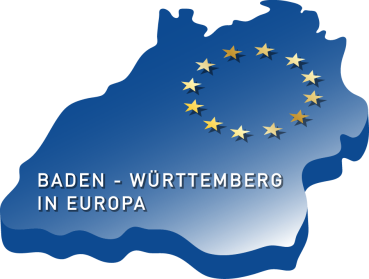 Baden-WürttembergReferat V 3Friedrichstraße 670174 StuttgartBitte bis spätestens 4. Mai 2018 ausgefüllt zurücksenden:auf dem Postweg, Adresse s. o.per Telefax: 0711 / 279 – 2449 oder per E-Mail: Europa@jum.bwl.deVeranstaltung „Wie Europa gelingt. Eine Familienaufstellung.“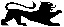 Ein Theaterstück inszeniert von Katja Hensel.Kurze Beschreibung:Die EU ist gescheitert, die Gemeinschaft löst sich auf. Eine Handvoll europäischer Länder, die eben noch Mitgliedstaaten waren, kommen zu einer Familienaufstellung zusammen, um zu klären: Wie geht es nun weiter? Woran sind wir gescheitert? Wie werden wir beziehungsfähiger und verhindern damit eine nächste Katastrophe?An der Veranstaltung:	Mittwoch, 16.05.2018,				Donnerstag, 17.05.2018,	19:00 Uhr, in der Eule 			LTT (Landestheater)	Gmünder Wissenswerkstatt			Spielstätte Werkstatt	Nepperbergstraße 7 				Eberhardstraße 6	73525 Schwäbisch Gmünd			72072 Tübingen		Ich nehme zur Kenntnis, dass auf der Veranstaltung im Auftrag des Ministeriums der Justiz und für Europa Fotoaufnahmen gemacht werden, die im Rahmen der Öffentlichkeitsarbeit verwendet werden. Mit Ihrem Besuch erklären Sie sich einverstanden, dass Sie ggf. auf Fotos der Veranstaltung zu sehen und eventuell zu erkennen sind.Absender:__________________________________Name, Vorname__________________________________Adresse (optional)__________________________________E-Mail-Adresse________________________________________________________________________Unterschrift  /  Unterschriftennehme ich teil. 